ANNEX 1_MODEL INSTÀNCIA PERSONAL CONCURS-OPOSICIÓ ART. 2 LLEI 20/21Sol·licitud d'admissió a la convocatòria de selecció de personal. Procediment de selecció: CONCURS-OPOSICIÓ (Procés d’estabilització de l’ocupació temporal. Article 2 Llei 20/2021)Dades de la persona sol·licitantDades de la convocatòria    Notificació electrònica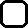 La notificació electrònica es practicarà mitjançant compareixença a la seu electrònica de l’Ajuntament. Les persones interessades hauran d'indicar l’adreça de correu electrònic i, si volen, la d'un telèfon mòbil amb la finalitat de rebre un avís de l'enviament o posada a disposició de la notificació electrònica.Dades a efectes de notificacionsExposoSol·licitoDocuments o dades per verificar o aportar:Aquestes dades es troben recollides en les bases de la convocatòria que es concreten en: DNI/NIE, titulacions acadèmiques, i si escau, situació de desocupació, discapacitat, estrangeria, títol de família nombrosa, la inexistència d'antecedents penals i/o sexuals i carnet de conduir. En cas que no desitgeu que l'Administració faci aquesta consulta heu d'aportar el document corresponentConeixements de català Còpia digitalitzada del certificat acreditatiu dels coneixements de llengua catalana. He participat i obtingut plaça/lloc en un procés de selecció de personal a aquest Ens on hi havia establerta una prova de català del mateix nivell o superior al requerit per a aquesta convocatòria: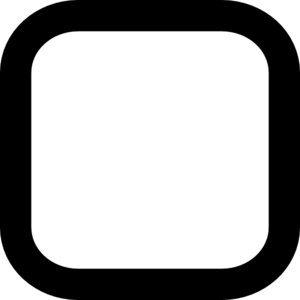 Codi convocatòria:Any convocatòria:Coneixements de castellàNacionalitat:	 Còpia digitalitzada del certificat acreditatiu dels coneixements de llengua castellana.Discapacitat Còpia digitalitzada del dictamen actualitzat emès per l’Equip de Valoració i Orientació Laboral (si és el cas).En relació amb les categories especials de dades (grau de discapacitat):  Dono el consentiment per tal que l’Ens consulti les meves dades.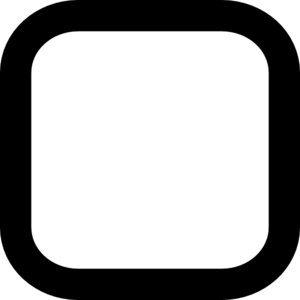  No dono el consentiment per tal que l’Ens consulti les meves dades. Còpia digitalitzada de la documentació justificativa del grau de discapacitat (si és el cas).Altres requisits exigits a les Bases per a la plaça (si n’hi ha)    Pagament de taxesSi aquest tràmit està subjecte al pagament de la/es taxa/es s’haurà d’efectuar el pagament mitjançant targeta bancària en el tràmit corresponent o amb aportació del justificant juntament amb la sol·licitud.Informació bàsica sobre protecció de dadesAquest document no és vàlid si no es signa i es registra.Nom i cognomsNom i cognomsDoc. Identitat NacionalitatData de naixementData de naixementPersona discapacitadaSI	NOAdaptacions sol·licitadesTemps	Mitjans (especifiqueu-les):Adaptacions sol·licitadesTemps	Mitjans (especifiqueu-les):Núm. convocatòria:Torn:Denominació de la plaça:Denominació de la plaça:Règim Jurídic:Codi de la plaça/codi la relació de llocs de treball:Identificació de l'àrea o unitat de la plaça:Plaça del torn de reserva discapacitats:SI	NOM'oposoJustificacióDocumentDNI o NIETítol acadèmic:Situació de desocupacióEstrangeriaTítol de família nombrosaInexistència d'antecedents penals i/o sexualsCarnet de conduirTítol de català——Títol de castellà——